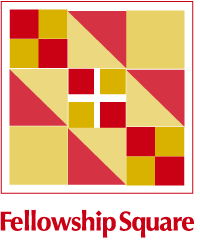 Emergency Preparedness KitsHelp a Low Income Senior in a Time of EmergencyDuring a major storm or natural disaster our residents are asked to shelter in place by disaster relief officials. In order to make their apartments safer we are collecting items (and completed kits) to distribute during an emergency. Clear Plastic Container (14x8x6- locks securely and can fit under a bed)Duct TapePlastic Sheeting or a clear shower curtainRain PonchoManual Can Opener10 Glow sticksHand SanitizerDisinfectant Wipes4-5 Large Garbage BagsPaper TowelsEmergency Radio and BatteriesSmall First Aid KitKits/Items should be delivered to Fellowship Square2231 Colts Neck Rd.Reston, VA 20191For more information please contact us at 703-860-2536 or fcodding@fellowshipsquare.orgFor other was to make a difference in the lives of residents of Fellowship Square, visit our website.www.fellowshipsquare.org